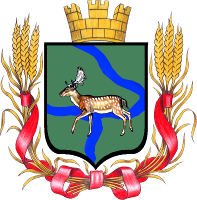 Администрация Еланского городского поселения Еланского муниципального района Волгоградской области 27 января  2020 года  №  20О внесении изменений  в постановление Главы Еланского городского поселения от 20 ноября 2017 года № 315	 «Об утверждении  административного регламента предоставления муниципальной услуги «Предоставление земельных участков, находящихся в муниципальной собственности Еланского городского поселения, и земельных участков, государственная собственность на которые не разграничена, расположенных на территории Еланского городского поселения, в аренду без проведения торгов» В соответствии с   Федеральным  законом от 27.12.2019 года №502--ФЗ «О внесении изменений в Земельный кодекс Российской Федерации и Федеральный закон «Об аквакультуре (рыболовстве) и о внесении изменений в отдельные законодательные акты Российской Федерации,  Федеральным законом от 27 июля 2010 года № 210-ФЗ «Об организации предоставления государственных,  руководствуясь статье 39.16 Земельного кодекса Российской Федерации, руководствуясь Уставом Еланского городского поселения Еланского муниципального района Волгоградской области,постановляю:1. Внести в административный регламент предоставления муниципальной услуги «Предоставление земельных участков, находящихся в муниципальной собственности Еланского городского поселения, и земельных участков, государственная собственность на которые не разграничена, расположенных на территории Еланского городского поселения, в аренду без проведения торгов», следующие изменения:       1.1  Подпункт 7 Пункта  2.6.1.2  дополнить абзацем следующего содержания:    Пункт 2 статьи 39.6 ЗК РФ договор аренды земельного участка, находящегося в государственной или муниципальной собственности, заключается без проведения торгов, в том числе, в случае предоставления  земельного участка лицу, осуществляющему товарную аквакультуру (товарное рыбоводство) на основании договора пользования рыбоводным участком, находящимся в государственной или муниципальной собственности (далее - договор пользования рыбоводным участком), для указанных целей;       2.  Настоящее постановление вступает в силу после его официального опубликования (обнародования).Глава Еланскогогородского поселения		                                        		А.С.Гугучкин ПОСТАНОВЛЕНИЕ